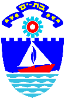                                                                    עיריית בת ים					                           ‏‏‏‏6 מרץ, 2024מכרז חיצוני 23/24 לתפקידרכז/ת מתנדבים באגף הרווחההערות: בקשה שתוגש ללא תעודות/ אישורים רלוונטיים לא תידון.הזוכה במכרז מתקבל/ת לתקופת ניסיון של שנה בה יבחנו כישוריו/ה  עפ"י חוות דעתו של הממונה הישיר. יתכנו שינויים בתיאור התפקיד בהתאם לשינוי מבנה ארגוני ו/או צורכי המערכת.מועמד עם מוגבלות זכאי להתאמות בהליכי הקבלה לעבודה.מתן עדיפות למועמד המשתייך לאוכלוסייה הזכאית לייצוג הולם שאינה מיוצגת באופן הולם בקרב עובדי הרשות המקומית, אם הוא בעל כישורים דומים לכישורי שאר המועמדיםבכל מקום בו נאמר בלשון זכר, הכוונה גם ללשון נקבה ולהיפך.המועמד שייבחר ישובץ במערך החירום העירוניאופן הגשת ההצעהלהגשת מועמדות עד לתאריך  20.3.24  (עד השעה 12:00)  לחץ כאן  - (הקישור נמצא  באתר האינטרנט של עיריית 
בת ים (מכרזי כוח אדם). בכבוד רב,צביקה ברוט               ראש העירהיחידה: אגף הרווחהתיאור המשרה: רכז/ת מתנדבים באגף הרווחהדרגת המשרה ודירוגה: דירוג העו"ס / 37-39 בדירוג המח"ר/דירוג חברה ונוערהיקף העסקה: מלאה סוג המכרז:חיצוני תיאור תפקיד:יוזמה וניהול של פרויקטים התנדבותיים לאוכלוסיות מגוונותגיוס מתנדבים והכשרתםמיפוי הצרכים של השירותים העירונייםיצירת שיתופי פעולה עירונייםכל מטלה נוספת שתוטל ע"י הממונהתנאי סף:השכלה ודרישות מקצועיותבעל/ת תואר אקדמי במדעי החברה או בחינוך  או   עובד/ת סוציאלי/ת בעל/ת תואר בוגר עבודה סוציאלית.רישום בפנקס העובדים הסוציאליים.ניסיון שנת ניסיון אחת לפחות בריכוז פרויקט קהילתי דרישות נוספותשליטה ביישומי מחשבמאפייני עשייה ייחודיים לתפקיד:יכולת ארגוןיחסי אנוש מעוליםיכולת הנעת תהליכיםכפיפות: מנהלת אגף הרווחה /  מנהלת היחידה הקהילתית